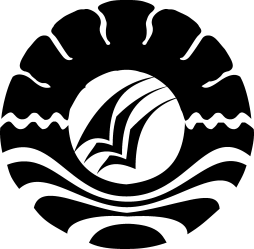 SKRIPSIPENERAPAN PENDEKATAN PEMBELAJARAN MATEMATIKA REALISTIK UNTUK MENINGKATKAN HASIL BELAJAR SISWA PADA MATA PELAJARAN MATEMATIKA  DI KELAS V SD INPRES BTN IKIP 1KOTA MAKASSARDINAR MUHARRIKHA ANWARPROGRAM STUDI PENDIDIKAN GURU SEKOLAH DASARFAKULTAS ILMU PENDIDIKANUNIVERSITAS NEGERI MAKASSAR2018